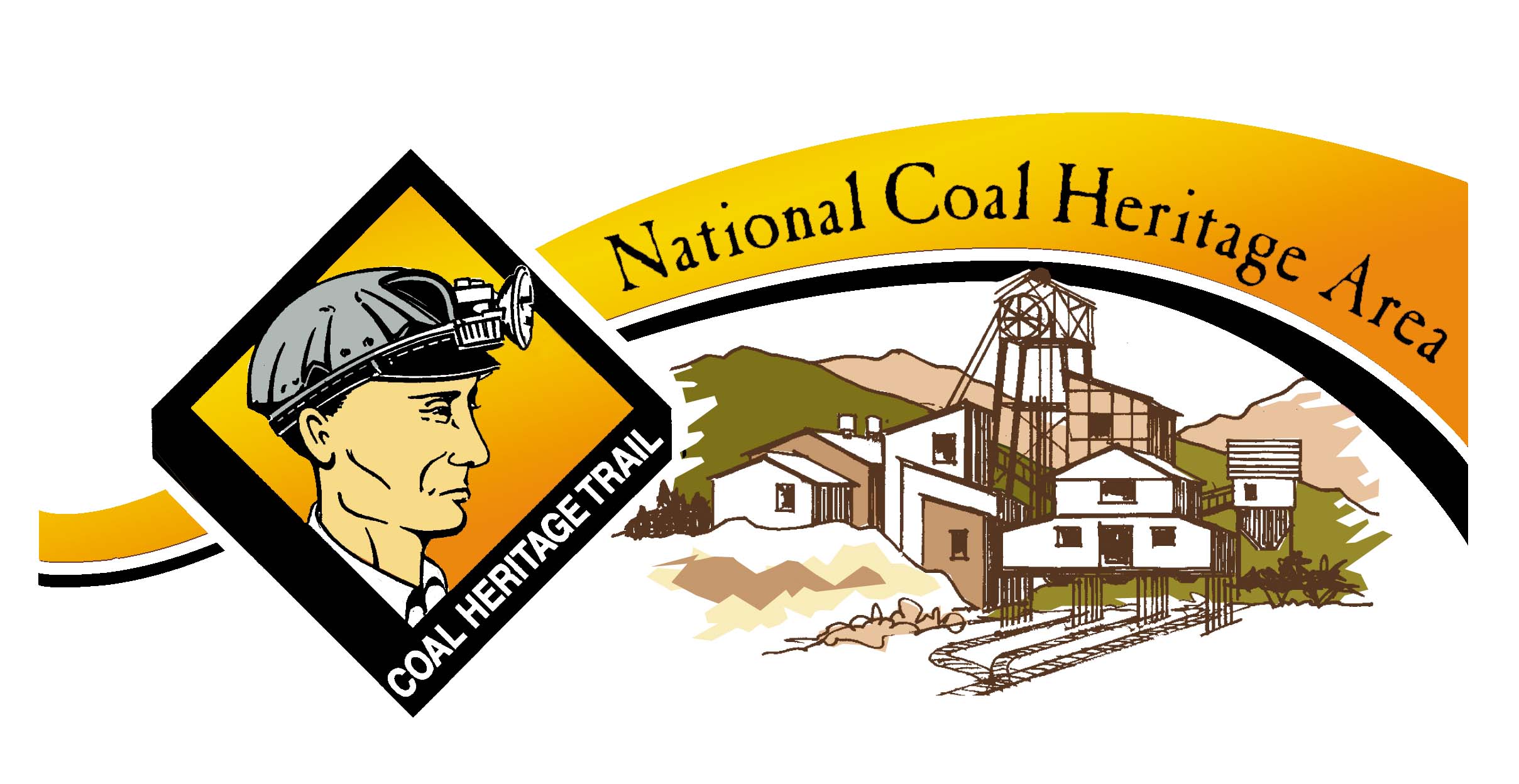 The 2013 Coal Heritage Highway Authority and National Coal Heritage Area Achievement Awards 	The Coal Heritage Highway Authority and National Coal Heritage Area would like to recognize outstanding achievement by communities, organizations and individuals in preserving and promoting coal heritage within the National Coal Heritage Area.  The following awards will be given to acknowledge these efforts: The Nick Joe Rahall Award for Outstanding Achievement in Coal Heritage Preservation 	Presented to an individual who exemplifies the spirit of hard work of the men and women of 	past coal communities. This award is given to acknowledge years of service and dedication the 	individual has made to coal heritage projects that have had significant impact in the National 	Coal Heritage Area and nationally. The Coal Heritage Award for Excellence in the Arts Presented to an individual, community or organization who has captured the history of coal in artistic endeavors within the National Coal Heritage Area.  This award acknowledges the creative efforts that bring coal history to life through the arts. This could include, but is not limited to, dramatic performances, music composition or recordings or the visual arts.The Coal Heritage Marketing Award 	Presented to an individual, organization or community that has created an outstanding 	marketing program promoting an attraction, community or event within the National Coal 	Heritage Area.  This could include, but is not limited to, brochures, print ads, web site design, 	television or radio ads or earned media pieces.  The Coal Heritage Interpretation Award	Presented to an individual, organization or community that has achieved excellence in 	interpreting coal heritage within the National Coal Heritage Area.   This could include, but is 	not limited to, exhibits, walking tours, interpretative brochures, audio guides, travel guides, 	docent interpretation or guided tours. The Coal Heritage Preservation Award	Presented to an individual, organization or community for an exceptional project that preserves 	artifacts or structures relating to coal heritage within the National Coal Heritage Area.  This 	could include, but is not limited to, historic building renovation or restoration, adaptive re-use 	of historic buildings, designation of historic 	districts, artifact restoration or display, or oral 	history collections.  The Coal Heritage Research and Documentation Award	Presented to an individual, organization or community for an outstanding research project that 	includes areas within the National Coal Heritage Area as part of the focus area.  This could 	include but is not limited to articles, books, oral history projects, websites, or photography             collections. In 2013, the awards will be presented at the 2013 Miner’s Celebration Conference at a special event to be held on October 3, 2013 at the Tamarack Conference Center.  Nominations will be accepted for any worthy individuals, organizations or communities.  Those wishing to make a nomination should complete the attached entry form and submit any requested material.  Presentation, content, clarity and appearance of the nomination will be considered.  Nominations must be received by August 30, 2013 and may be mailed or hand delivered to the offices of the Coal Heritage Highway Authority, PO Box 15, 100 Kelly Avenue, Oak Hill, WV 25901.  For additional information please call the Coal Heritage Highway Authority at 304-465-3720.Entry Form for the Coal Heritage AwardsDue August 2, 2013Award Category: 	____________________________________________________Nominee: 		____________________________________________________Affiliation or place of employment, if applicable, of the nominee:			____________________________________________________Nominee’s Address:	____________________________________________________	      Phone:	_____________________________________________________	      Email:	_____________________________________________________Person making the nomination: _____________________________________________	     Address:	_____________________________________________________	     Phone:	_____________________________________________________	     Email:	_____________________________________________________Please include the following in your nomination:On an attached sheet of paper, please write an explanation of why this person or organization is deserving of the award. Please provide descriptions of their work in coal heritage preservation within the National Coal Heritage Area and the impact their work has had on others. This should be no longer than one page in length.Provide examples of work or photographs that document the project and support the nomination.  Specifically, the Coal Heritage Marketing Award should include an example of the marketing piece.  Other examples of support material may include photographs, brochures or up to three testimonial letters from others in your community. The supporting materials should clearly represent the work of the nominee. (This nomination form may be duplicated)